お客様各位2023年5月31日設備メンテナンスのお知らせ　平素より水素ステーションとやまをご利用いただき、誠にありがとうございます。　急ではございますが、設備メンテナンスの為、誠に勝手ながら下記の期間、水素ステーションとやまを臨時休業することを決定致しました。つきましては、とやま南水素ステーション（富山市環境センター内）をご利用いただけますようお願い申し上げます。なおご予約は、下記のお電話にて承ります。皆様にはご不便とご迷惑をお掛けしておりますが、何卒ご理解とご協力をお願い致します。【日時】6月2日（金）【お問い合わせ先】一般社団法人　富山水素エネルギー促進協議会水素ステーションとやまTEL:076-464-6870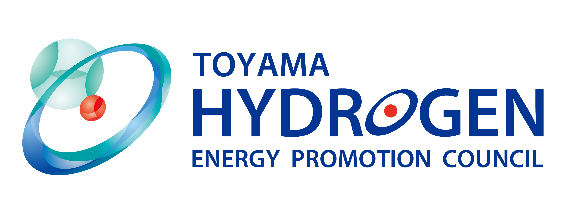 受付時間　10：00～16：00